Lista de útiles escolares de Chasco K-5                            2022-2023Pegamento SticksCrayonesMarcadoresMarcadores de borrado en seco Desinfectante para manosPañuelos de papel / Toallas de papelLápices #2LápicesTijerasBorradoresJabón de manosCopiar papelToallitas Clorox2 carpetas de bolsillo (prong y no-prong)Borradores mágicosBolsas Zip Lock (todos los tamaños)Papel (reglado amplio)Cuadernos de composición3 x 4 tarjetas de índiceBolsas de lápizNotas Post-ItResaltadoresCuritas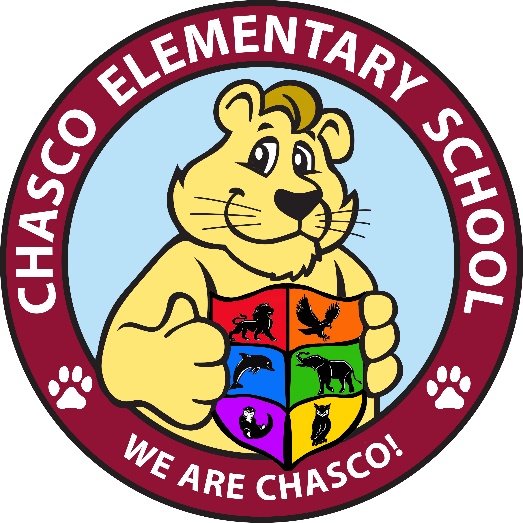 